                                          kreds 17.dk                                      Rødovre Lærerforening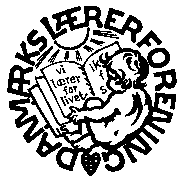             Tæbyvej   2610 Rødovre    ▪    Telefon: 36 70 55 17    ▪    E-post: 017@dlf.orgRødovre, den 4. februar 2021Til kredsstyrelsenDer indkaldes til kredsstyrelsesmøde på teams, indkaldelse ligger i teams-kalender.tirsdag den 9. februar 2021 kl. 12:45 – 13:45Anders LiltorpDAGSORDENREFERAT1. Godkendelse af dagsorden2. Udsættelse af generalforsamling    (Læs kredsudsendelse 013)3. Meddelelser (Adviseres på forhånd)    4. Evt.